FL-PRISM Steering Committee Minutes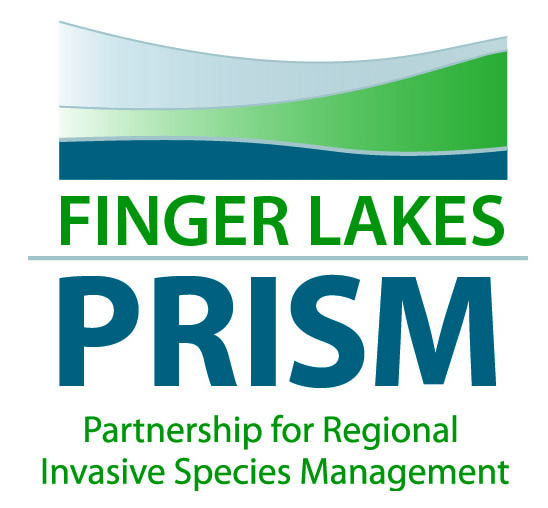 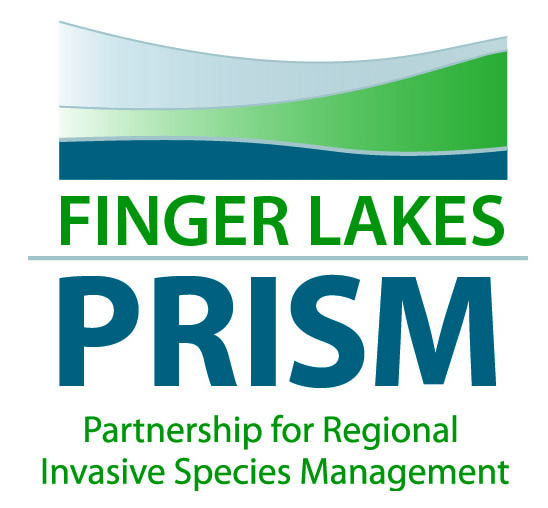 April 11, 2017, 11-1pmBring your own lunch!Finger Lakes Institute, Geneva, NYAttendees: Terry Gronwall, Dorothy Gronwall, Aimee Clinkhammer, Don Cook, Miranda Reid, Lisa Cleckner, Hilary MosherAbsent: Welcome and meeting objectiveReview of minutes from January meetingDiscussion of subcontracts for the 2017 Hydrilla survey in area waterbodies – macrophyte report for each area (Goal 1, 3)Phenology of the plants in the area for management and volunteer emphasis (Goal 6)Strategic Plan Goal #5- Information Management and Communication- FL-PRISM will increase its capacity and partnership through information sharing and effective communication strategies.Increasing the way that the FL-PRISM has a presence in the region as a communication hub for IS reporting and information sharing (see strategic plan below)Roundtable reports- partners provide updatesMiranda Reid- IS subcommittee meeting- working on watershed education center- committee working on that project- Town of Livonia- owns Vitale Park- replaced a few buildings with a community education center- working with partners to fill that with different outreach materials- monthly speaker series focused on WQ- Chip Holt Center for kids has programming- lake association does programming for May- Miranda to forward info on IS to Hilary for listserve- working on that- grants for stormwater study- Village of Livonia for shoreline restoration and rain garden programming- Working with Aimee on TMDL- work with FLPRISM to come up with a MAM management plan- mapping interns- has been a hard sell to address the watershed scale issue of MAM because of indirect relationship to water quality chemistryChris Anderson- FWS preliminary mussels are in two drainage areas- Waterford to Tonawanda- habitat for endangered mussels- is there a correlation between high IS- to low mussel abundance? Most streams are in the FL? List of tribs throughout the state- e.g., Salmon Creek- Chris to send a list of tribs and species to the group- reach out to FWS regarding survey workDon Cook- wearing several hats- CSLAP initiative- talking about macrophyte survey- changing over to the CSLAP guidelines for survey of macrophytes- guidelines are more intensive than what is currently being taken- PRISM updates Project updatesHydrillaED/RR Species- Mile-a-minute and Oak wiltWater chestnutGiant hogweedGanondagan Annual reportFunding updateOther items of interestInvasive Species Awareness WeekSpring Partner MeetingWorking group meetings- meetings to be held on April 21, FLIAdjournNext MEETING DATE/TIME: May 16th Steering Committee meets! Same day as the Full partner meeting! Let’s meet beforehand if possible? Or combine?Goal 5: Information Management and Communication FL-PRISM will increase its capacity and partnership through information sharing and effective communication strategies. Objectives: The FL-PRISM will have a fully-utilized and robust web presence. The FL-PRISM and partners will develop and promote use of IS materials, protocols and fact sheets. The FL-PRISM will encourage IS reporting and information sharing. The FL-PRISM will create opportunities for partners to share information and resources. Strategies: Partners utilize the FL-PRISM website for information on IS within the FL region and beyond and provide updates on IS content and events. Develop a marketing and communication strategy including a robust and all-inclusive website to enable the community to recognize and consider FL-PRISM as the entity for information, management ideas, ED/RR, and all things invasive in the region. Synthesize and disseminate IS education and surveillance data such as watercraft steward/boat steward data to the public via the FL-PRISM website. Develop a consistent marketing strategy to convey the importance of IS prevention to the public (i.e., Clean, Drain, Dry!, Stop Aquatic Hitchikers!). Develop a prevention, management, and work plan that brings together various stakeholders to establish the synergy necessary to tackle IS within the community through clear and concise strategies for prevention, control, and remediation. Develop a FL-PRISM resource guide for partners to include resources, capacity, and partner capabilities within the region. Develop a matrix to use when determining priority organisms and locations for AIS invasion and management. Outputs: FL-PRISM website is utilized by the public and partners for IS information. Information about regional IS and location-specific IS is created and maintained based on partner input. Finger Lakes regionally-specific database for point of contacts for IS reports and information is created and maintained. Increase in number of FL-PRISM listserve subscribers per year. Outcomes: The FL-PRISM is used as the resource in the area for information about biology, distribution, control measures, etc. of IS within the FL and the region. Partners recognize and utilize the FL-PRISM website as a source for information on IS. Partners share information and leverage resources. 